Completa con le parole a fine paginaLe eruzioni vulcaniche sono concentrate in alcune zone della superficie terrestre come la……………………………In base alla loro forma, alla viscosità del magma e al tipo di eruzione i vulcani si classificano in due categorie principali: vulcani a…………………………e vulcani a………………………In Italia esistono numerosi vulcani……………………………………, quiescenti ed estinti. I vulcani attivi sono l’………………………………che si trova in Sicilia e lo …………………………… che è una delle isole Eolie. Tra i vulcani quiescenti troviamo il ………………………… che si trova in Campania. Infine i ……………………………….., nel Veneto, sono vulcani estinti da 30 milioni di anni.Nei dintorni di un vulcano, anche estinto, si possono verificare diversi tipi di fenomeni idrotermali, come le…………………………….., i……………………………. e i………………………..Un terremoto o ……………………………….. è un brusco movimento delle …………………….. che si genera all’interno della crosta terrestre. I terremoti avvengono quando le masse rocciose della crosta si spezzano improvvisamente in blocchi che scivolano l’uno sull’altro. Le spaccature lungo le quali avvengono i movimenti di due blocchi di roccia si chiamano…………………………. . Esistono tre principali tipi di faglia: la faglia………………………, la faglia………………………… e la faglia ……………………………………..Il punto all’interno della Terra in cui si origina un terremoto si chiama …………………………….. ed il punto della superficie terrestre che si trova direttamente  sopra ad esso si chiama…………………………….. . L’energia di un terremoto si trasmette in tutte le direzioni sotto forma di …………………………………. che sono violente vibrazioni delle rocce. Esistono vari tipi di onde sismiche. Le onde …………………………………….(longitudinali) e le onde …………………… (trasversali) si trasmettono all’interno della crosta terrestre. Invece le onde di ………………………. e le onde di …………………. si propagano soltanto in superficie e causano i danni più gravi agli edifici.Per indicare la grandezza di un terremoto si utilizzano due concetti diversi: l’………………………….. e la ……………………………… . L’…………………. esprime gli effetti del terremoto si persone, animali, oggetti e costruzioni. La più nota scala di intensità è la scala …………………………………………….. . La ……………………………………………. invece misura la quantità di energia sviluppata durante un terremoto. Due diversi tipi di magnitudo molto noti sono la magnitudo …………………………… e la magnitudo ……………………………….Parole – Vesuvio – cono – attivi – Etna – scudo – inversa – sisma – faglie – geyser – ipocentro – diretta - onde sismiche – P – intensità – magnitudo – Rayleigh -  momento – Stromboli – trascorrente - Colli Euganei – sorgenti termali – soffioni – rocce – epicentro – S – Love – MCS (Mercalli-Cancani-Sieberg) – Cintura del fuocoScegli i termini opportuni e completa:camera magmatica, strato di lava, camino, cono vulcanico, cratere principale, cratere secondario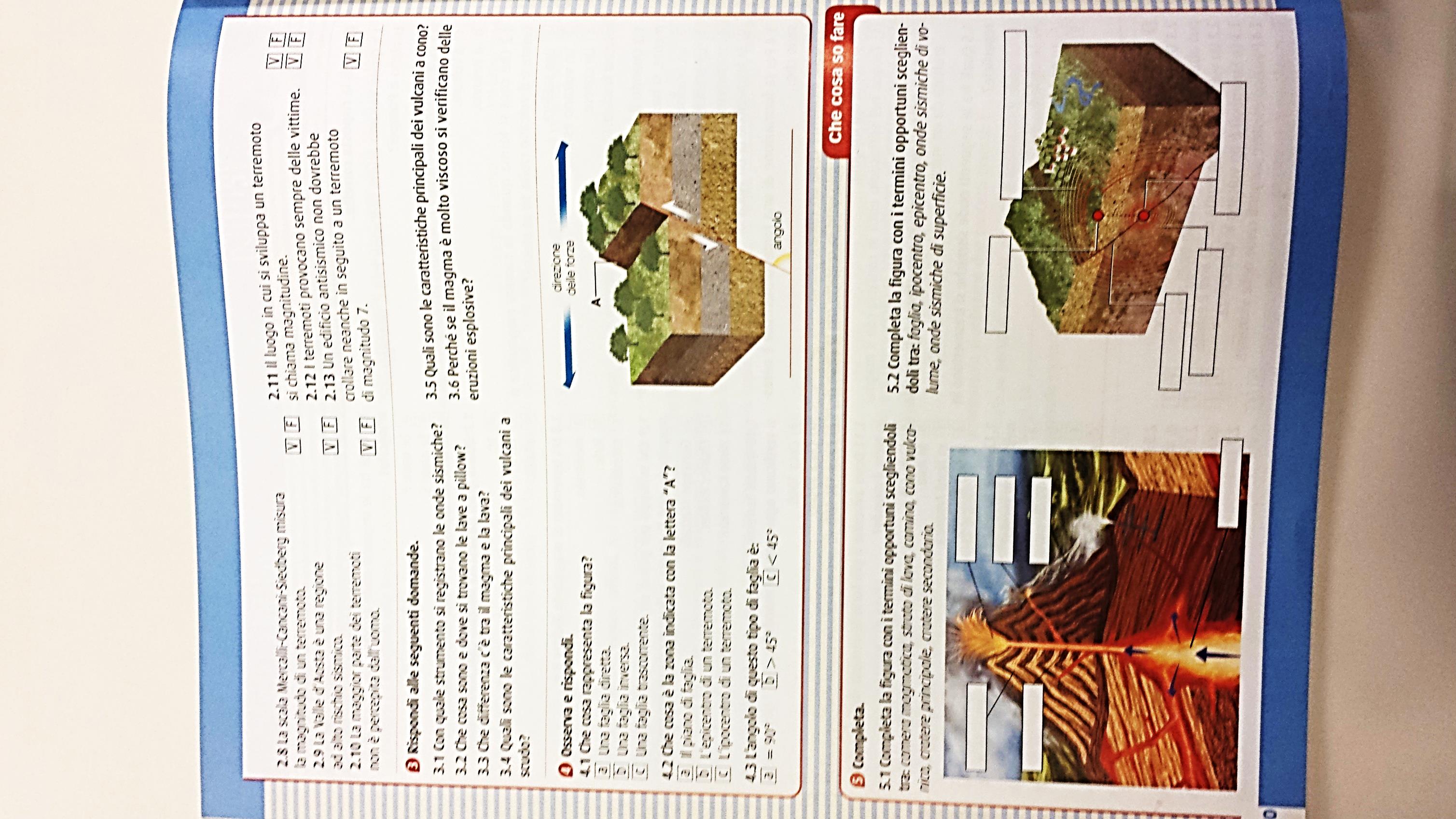 Che cosa rappresenta la figura  sottostante?□ Faglia diretta□ Faglia inversa□ Faglia trasformeChe cos’è la zona indicata con la lettera A?□ Il piano di faglia□ L’epicentro di un terremoto□ L’ipocentro di un terremotoL’angolo di questo tipo di faglia è:□ =90°□ <45°□ >45°Completa la figura sottostante scegliendo tra i termini: faglia, ipocentro, epicentro, onde sismiche di volume, onde sismiche di superficie.Quali tra le seguenti onde sismiche si trasmettono in superficie?□ onde P□ onde S□ onde RayleighQuanti gradi ha la scala Mercalli?□ 10□ 12□ infinitiUn terremoto di magnitudo Richter 8 è:□ moderarto□ forte□ catastroficoChi sviluppò per primo un metodo per misurare la magnitudo?□ Mercalli□ Richter□ KanamoriDove avvenne il terremoto più distruttivo in Italia nell’ultimo secolo?□ In Abruzzo□ In Sicilia□ In Liguria□ In Lombardia